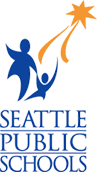 10/26/20Notice for parents of students taking AP courses:We appreciate your flexibility as we work to navigate logistics surrounding the AP Program at Seattle Public Schools. We are writing to inform you of important and time sensitive updates for your student who is currently enrolled in one or more AP courses. Please review the following information:Exam Registration:All students who wish to take AP exams must register by the end of the school day on November 12, 2020. Testing Options: At this time, the expectation of the College Board is to have students test in-person, and there is not an option for online exams. The College Board may decide later to offer an online testing option, but we have no information about that at this time. As you know, Seattle Public Schools are operating 100% remote right now, and we do not know if Seattle Public Schools will be open for in-person learning when tests are administered in May. If we are not open, and the College Board does not offer an online option, students will likely not be able to take the AP exams. Payment & Refunds:In previous years, we have collected AP exam fees during the registration period.  However, due to the ongoing Covid-19 pandemic, we have decided not to begin collecting exam fees until February. Our collection window will run from February 1 through March 5, 2021.  We hope that there will be more information available by February, so that you and your student will be able to make an informed decision on whether to pay for AP exams or not.  If you do pay for the exam but decide later to cancel the exam, you will receive a full refund.  Please note that refunds take time to process and will likely not be available until summer of 2021. The fee is $102 per exam; however, students who receive Free or Reduced Lunch do not have to pay this fee. We realize that the uncertainty around whether or not students will be able to take AP exams is difficult. We will provide more information as it becomes available.